Name: ____________________________________     Week of:_________________________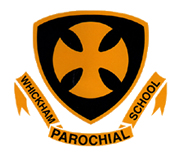 My Chore Chart for Key Stage 2My Reward_____________________________________________________________________ChoreSundayMondayTuesdayWednesdayThursdayFridaySaturdayPick up toys and put them awayPut dirty washing in laundry basket Set the tableMake bedWater plantsTidy bedroom HooverWash dishes/ load and unload dishwasherHelp with lunch/dinner Feed/care for pets